Zucchini & Corn Chili Cups 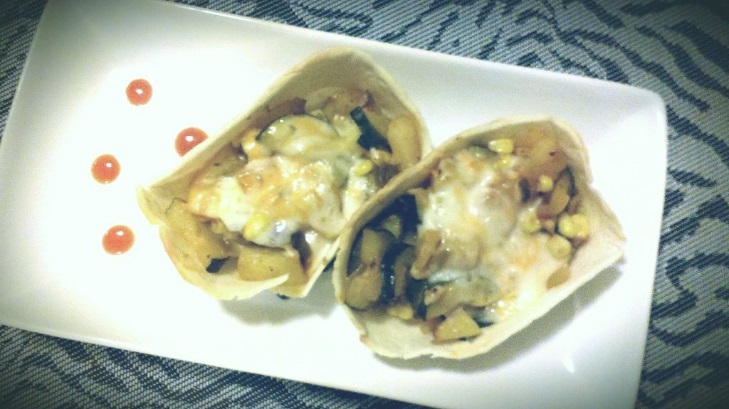 Prep Time: 15 MinCook Time: 45 MinBring a medium sized sauce pot filled with cold water to a boil on medium high heat. Add a generous pinch of sea salt and the cubed potato. Boil partly covered for 5 minutes, strain and set the potatoes aside.In a large frying pan, bring to temperature on medium and melt the butter and EVOO together. Add the red and green onion, yellow bell pepper, jalapeno pepper, and a good pinch of sea salt. Cook 5 minutes stirring often.Stir in diced potato, garlic, and red pepper flake and continue frying another 3 or 4 minutes. Stir in the zucchini and another pinch of sea salt and continue frying another 3 minutes.Add the vegetable stock, hot sauce, cilantro, paprika, garlic powder, ¼ Tsp. Black Pepper, and a pinch of sea salt. Cook covered over medium heat 10 - 13 minutes stirring often. Preheat oven to 375 FLine a baking sheet with tinfoil and line tortilla cups on the sheet. Bake 3 – 4 minutes and remove.Scoop the zucchini mixture into the 6 cups and split the shredded cheese evenly between them for the tops. Bake another 5 – 7 Minutes until edges of tortilla bowls are starting to brown and cheese is melty.